Robin’s Homework12th May 2023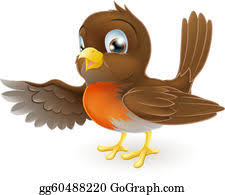 TasksPlease try and complete what you can . If you would like to email your work to me, my email is: c.clarke@carletongreen.lancs.sch.uk Here is the link to Year 2 SATS practice papers.https://www.gov.uk/government/collections/national-curriculum-assessments-practice-materials#key-stage-1-past-papers Maths – Can you find a clock and tell the time at least 5 times throughout the day?Y2 reading- See sheet in reading record.Y1 Comprehension- Education City.Reading – Read your school reading book at home and ask a grown up to write in your reading record.  Try and read a little bit every night.You can always access Oxford Owl online for extra reading or read a book from home.Times tables - 
Y2’s - Times tables rockstars https://ttrockstars.com/beta/  Please practise your 2s, 5s and 10s.
Y1’s – Login to Numbots IDL- Access IDL 3 times a week. There will be no spelling test due to SATS.